МБДОУ «Ужурский» детский сад №3 «Журавлёнок»ПРОЕКТ«ДОМАШНИЕ И ДИКИЕ ЖИВОТНЫЕ»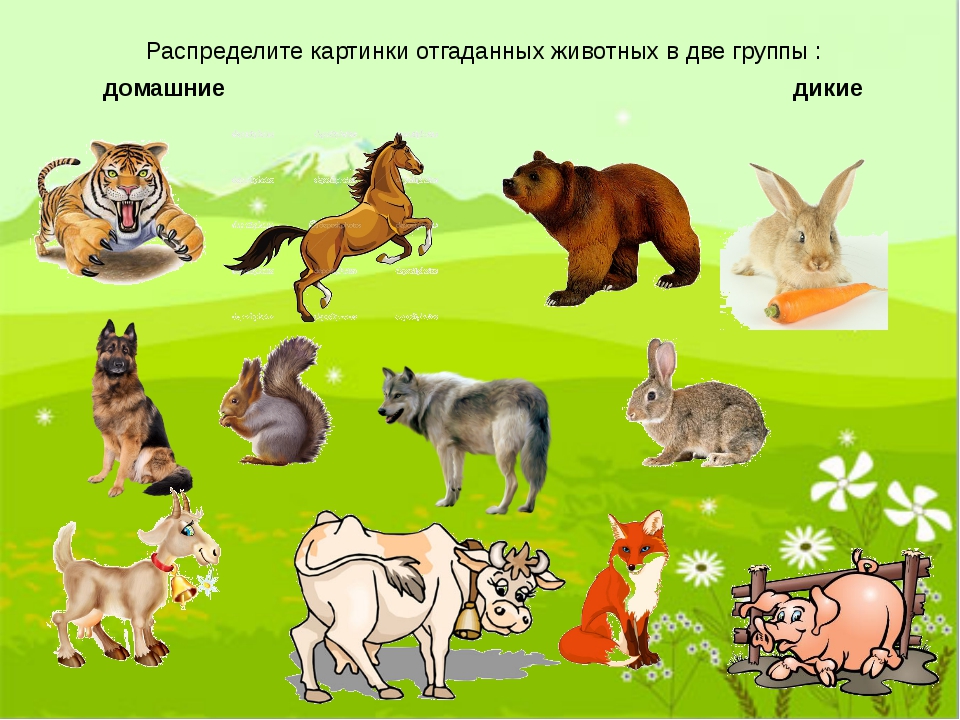 Воспитатель: Кожановская Т.С2020г
Проект «дикие и домашние животные»Тип проекта: краткосрочный, творческий, фронтальный.Участники проекта: дети, родители, воспитатели, сотрудники детского сада.Продолжительность проекта: одна неделя.Цель проекта: Поддерживать у детей интерес к животному миру.Задачи:1. Закрепить имеющиеся представления у детей о домашних и диких животных; умение выделять признаки сходства и различия; характерные особенности, характер движения, место обитания, питание, способы защиты от врагов.2. Показать детям связь изменений в неживой природе и жизни животных.Способствовать развитию у детей ответственности перед животными, формировать бережное отношение и правила осторожного поведения  с ними.Итоговое мероприятие: викторина «дикие и домашние животные», показ детям младшей группы театра «Теремок».Итоговый продукт с детьми: «Театр своими руками» (создание игрушек для театра из бросового материала).Итоговый продукт с родителями: газета «Мой любимый питомец» (сбор фотографий силами родителей).Содержание и формы работы с детьмиОО Физическое развитиеДвигательная деятельность детей.Утренняя гимнастика: «Заинька-зайчишка».Бодрящая гимнастика: «Дрессированные собачки».Дыхательные упражнения:  «Ежик», «Серый зубасты, по полю рыщет, телят, ягнят ищет» (волк), «Рыжая плутовка в лесу живет, в деревне кур крадет» (лиса), «Бежит с горушки, прижав ушки» (заяц).Игровой самомассаж: «Медведь просыпается».Упражнения на профилактику осанки и свода стопы: «Дорожка здоровья».Логоритмические упражнения: «Котенок-шалун», «Поросята-трусишки», «Мышка и кошка».Пальчиковая гимнастика: «Есть в лесу из бревен дом», «Собака», «Волк и лиса», «Зайка и барабан», «лошадка», «Коза».Гимнастика для глаз: «Найди глазами дикое животное (домашнее, хищника, травоядное), проследи глазами за зайцем кошкой и т.д.».Игровая деятельность детей.Подвижные игры: Фомина «Хитрая лиса», «Волк во рву», Воробушки и кошка», «Медведи и пчелы», «Охотники и звери». Степанкова «Кошка и мышка», «Пастух и стадо», «Белка на дереве», «У медведя во бору», «Волк и зайцы».Народные (хороводные) игры: Литвинова «Лошадки», «Стадо», «Кошки и мышки», «Кошка и мышка в лабиринте», «Зайцы в лесу».ОО Познавательное развитиеПознавательно-исследовательская деятельность детейЭкспериментирование: «Как маскируются животные», «Свет и тень» - изображаем животных, теневой театр.Исследование объектов окружающего мира (предметный и природный мир): исследование кусочков меха и кожи, сравнение кожи и меха.Проблемные ситуации: домашняя кошка попала в лес…, у лисенка вырос заячий хвост, а у зайчонка – лисий хвост.Моделирование (замещение, составление моделей, деятельность с использованием моделей): модели животных (строение тела, шерсть, среда обитания – домашние или дикие, особенности пропитания – кость (хищник), трава (травоядное)).Игровая деятельностьДидактические игры: «Разрезные картинки»,  «Как избежать неприятностей», «Ребенок один на улице», «Летает, не летает», Придумай предложение», «Укрась слово» (кошка – ласковая, добрая, нежная), «Только на эту букву» (назвать дикое или домашнее животное на букву которую показывает ведущий), «Что изменилось».Настольные, развивающие игры: «Зоологическое лото», Собери картинку», «Зоологическое домино», «Кто, где живет».Конструктивные игры: конструирование из бумаги «Театр на столе». Конструирование животных для сказок из конуса и бросового материала (коробки, пластиковые бутылки), построение по схемам конюшни, молокозавода, свинофермы и т.д.Конструктивная деятельность детейСтроительный материал, детали конструктора: «Ферма», «Сторожка лесника».Оригами: дикие животные – лиса, медведь, домашние животные кошка, корова.ОО Речевое развитиеКоммуникативная деятельность детейБеседа «Домашние животные у жилья человека».  «Дикие животные (белка, заяц) в лесу, в парке».Моделирование речевой ситуации: «Что было бы, если бы… (кошка лаяла, заяц умел летать…)», «Что бы ты сделал, если бы увидел брошенного котенка, щенка…».Освоение компонентов устной речи: ЗКР (игр. упражнения веселого язычка) скороговорки: «От топота копыт, пыль по полю летит», «Бежит лиса по шесточку. Лизни, лиса, песочку», «Лежит ежик у елки, у ежа иголки». Составление шуток – чистоговорок. Ты, собака, где гуляла? (Я за зайчиком бежала).Грамматический строй речи: подбирать слова близкие и противоположные по смыслу (прилагательные к названиям диких и домашних животных), согласовывать их в роде и числе, составлять словосочетания с заданными словами.Связная речь: составлять рассказ по картинке, по мнемотаблицам и моделям рассказа о диких и домашних животных.Восприятие художественной литературы и фольклораЧтение, рассказывание: сказки «Лиса и кувшин», Н.Носов «Бобик в гостях у барбоса», венгерская народная сказка «Два жадных медвежонка». Повести и рассказы: К Коровин «Белка», В Сутеев «Под грибом», В. Золотов «Белка», «Еж», Н. Носов «Живая шляпа», К. Ушинский «Еж и заяц», Е.Чарушин «Лиса».Обсуждение прочитанного произведения (рассуждение) Н.Носов «Живая шляпа».Разучивание Б. Заходер «Мохнатая азбука».Малые фольклорные формы «Как у бабушки козел» (р/н песня), загадки о животных.Ситуативный разговор «Героями каких сказок являются дикие (домашние) животные».Игровая деятельность детейСловесные игры (дидактические, игры-беседы, игры-загадки, викторины и другие):   «Летает - не летает», «Придумай предложение», «Укрась слово» (кошка —ласковая, добрая, нежная), «Только на эту букву»(назвать название дикого или домашнего животного на букву, которую показывает ведущий), «Что изменилось».Театрализованные, режиссерские, игры-фантазирования (по мотивам литературных произведений) « Заяц-хвастун» , показ настольного театра детям младшего возраста «Теремок».ОО Социально-коммуникативное направлениеИгровая деятельность детейИгровые ситуации:     «Волк пришел к собаке в гости».Сюжетно-ролевые игры : «Животноводы», «Ветеринарная лечебница», «Зоопарк», «Доктор Айболит в лесу».Театрализованные игры:  « Заяц-хвастун» (Обр. Капицы), показ настольного театра детям младшего возраста «Теремок».Игры на развитие эмоций (этюды): «Расскажи свой страх», «Тень», «Нарисуй страшное животное, доброе животное...».Коммуникативные игры:  «Шел козел по лесу»,  «Сочиняем историю про животное» (жил был волк (собака, лошадь...), «дотронься до» (синего, красного...), «Доброе животное» (все вместе одно животное -послушать как дышит, вдох 1 шаг в круг, выдох - шаг назад), «Зеркало» (водящий в середине круга, показывает характерные движения животных, все повторяют).Игры со строительным, природным или бросовым материалом:  конструирование из бумаги «Театр на столе. Конструирование животных для сказок из конуса и бросового материала (Коробки, пластиковые бутылки)».Трудовая деятельность детейСамообслуживание: смотреть в зеркало, поправлять что-то в костюме, помогать исправить непорядок во внешнем виде у других детей.Хозяйственно-бытовой труд: вместе с воспитателем ремонтировать книги, игрушки. Закреплять умение самостоятельно убирать постель после сна.Труд в природе: наводить порядок на участке детского сада, поливать песок в песочнице, рыхлить почву, пропалывать и окучивать грядки и клумбы, убирать мусор, собирать семена.ОО Художественно-эстетическое развитиеИзобразительная деятельность детейТворческая мастерская:Рисование:  рисование сюжетное «Лиса-кумушка и лисонька-голубушка», декоративное рисование на объемной форме «Нарядные лошадки».Лепка: лепка из пластилина или соленого теста «Дома - кролик, в лесу - заяц», лепка по мотивам  Богородской  игрушки «Косолапый мишка», лепка из глины по мотивам народных игрушек «Лошадки» (Дымковские игрушки).Аппликация:   коллективная работа из сухих листьев «Разные животные», с элементами рисования «Зайчишки - трусишка и храбришка».Музыкальная деятельность детейВосприятие музыки (слушание): «Голодная кошка и сытый кот», муз. В. Салманова.Исполнение:«Марш», муз. Н. Богословского - музыкально-ритмические движения«Поскачем», муз. Т. Ломовой - музыкально-ритмические движения«Вологодские кружева», муз. В. Лаптева - хороводный шаг «Шёл козёл по лесу» - песня - игра«Танец утят», ф.н.м. - танец«Не выпустим», р.н.м. - играПальчиковая игра: «Птичка».Создание условий для самостоятельной деятельности детейИгроваяНастольные и развивающие игры:   «Помири ежиков», «Большие и маленькие», «На ферме»,  «Собери в корзинку только грибы (ягоды)», «Узнай по описанию», «Кто лишний»,  «Чей малыш», «Найди маму»,  «Зоологическое лото», «Зоологическое домино», «Ребенок один на улице», «Я знаю что можно, а что нельзя».Театрализованные игры: театр игрушки « Заяц-хвастун», настольный театр «Теремок».Сюжетно-ролевые игры: атрибуты к сюжетно-ролевым играм: «Животноводы», «Ветеринарная лечебница», «Зоопарк», «Доктор Айболит в лесу».Конструктивные игры: схемы, чертежи к постройкам конюшни, молокозавода, свинофермы и т.д. Деревянный строительный материал, настольный и напольный строитель.Игры на песке: втыкалочки в виде различных животных, грабли, лейки и т.д.Познавательно-исследовательская деятельностьМакеты «Двор», «Лес.  Мнемотаблицы по рассказам о диких домашних животных, хищниках и травоядных животных.Ребусы, разрезные картинки, картинки-загадки «Что перепутал художник». Коллажи «дикое животное», «домашнее животное», «медведь», «волк».Коллекция меха, ткани.Коммуникативная деятельность детейИллюстрации Васнецова, Чарушина. Иллюстрации времен года. Иллюстрации конюшни, коровника, свинофермы. Картины из серии «Домашние животные».  Картины из серии «Дикие животные».  Мнемотаблицы описательного рассказа о диких и домашних животных.Восприятие художественной литературыСказки: «Лиса и кувшин»(обр.О.Капицы), Н.Носов «Бобик в гостях у Барбоскина».Повести и рассказы: «К.Коровин «Белка», В.Золотов «Белка», «Еж», Н.Носов «Живая шляпа», К.Ушинский «Еж и заяц», Е.Чарушин «Медвежонок», «Лиса». Стихи «Мохнатая азбука» Б.Заходер.КонструированиеБросовый материал: бутылки, коробки, лепестки цветов, сухие листья, природный материал, пластилин, краски, карандаши, цветная бумага.Изобразительная деятельностьДымковские игрушки – лошадки.Пластилин, цветная бумага, картон, клей, ножницы, альбомы, карандаши, акварельные краски.Двигательная деятельностьСкакалки, кольцебросы, обручи, самокаты, мячи и т.д.Музыкальная деятельностьИллюстрации: «Кошка и кот», «Свинки в зелёных ботинках»; маски кота и мышей; дидактическая игра «Чудесный мешочек»; нетрадиционные музыкальные инструменты (звучащие палочки, баночки с крупой, монетками, песком, фантики и др).Трудовая деятельностьЛейки, грабли, бумага, клей, скотч, ножницы для ремонта книг.Взаимодействие с родителямиПедагогическое просвещениеПапки-раскладушки «Собака-друг человека», «Как вести себя в лесу, в парке с дикими животными».Вовлечение в образовательный процессСбор фотографий домашних любимцев, детей с домашними любимцами. Возможно участие родителей в жюри викторины.Викторина для детей старшего дошкольного возраста«Дикие и домашние животные»Цель: Закрепить знание детей о диких и домашних животных. Задачи:1.        Расширять активный словарь по теме «Домашние и дикие животные»; Закреплять обобщающие понятия;Способствовать развитию логического мышления, памяти.Вызывать интерес к диким и домашним животным.
Материал:Эмблемы для команд «Котята» и «Зайчата», картинки с изображением домашних животных для фланелефона, фланелефон, 2 набора картинок диких и домашних животных, изображение леса и дома, конверты с разрезными картинками животных, 4 -6 иллюстраций с изображением животных, модели - трава и кость, картинки травоядных животных и хищников, фишки для награждения, призы, подарки.Ход викторины:Воспитатель: Сегодня мы проведем игру-викторину "В мире животных". Участвовать будут две команды. Первая команда - "Котята", вторая команда - "Зайчата". Начнем с приветствия команд.Команда "Котята":Домашними любимцамиЗовемся мы не зря.Пушистые котята -Лучшие друзья.Любим песенки мурлыкать,Любим молоко лакать.О домашних вам животныхМожем много рассказать.Команда "Зайчата":Мы зайчата, лесные зверята,Лесом и полем ловко петляем,О жизни леснойОчень многое знаем.Воспитатель: Тема нашей игры "Домашние и дикие животные". Проведем разминку.Игра «Закончи предложение» (воспитатель начинает предложение, а дети заканчивают).Заяц зимой белый, а летом...У зайца хвост короткий, а уши...У зайца задние лапы длинные, а передние...Заяц пушистый, а еж ...Заяц дикий, а кошка ...Медведь сильный, а заяц ...Еж спит днем, а охотится ...Еж маленький, а медведь ...Белка зимой серая, а летом ...У белки хвост длинный, а у зайца ...Белка живет в дупле, а лиса ...Лиса двигается быстро, а черепаха ...Мы с вами размялись, теперь приступим к самой викторине. За каждый правильный ответ, команда получает фишку. Какая команда наберет больше фишек, та и выигрывает. А победителям - приз!1        задание.«Кто где живет?». Инструкция: детям предлагается на 2-х столах картинки диких и домашних животных, картинки леса и дома, задание - расселить животных, кто - где живет. Выигрывает команда, которая справилась быстрее и выполнила задание без ошибок.2        задание.Блиц-опрос. Вопросы задаются поочередно, каждой команде, если команда не отвечает, или отвечает не верно, вопрос переходит соперникам. За каждый правильный ответ команда получает 1 очко. Рабочее место Кота УченогоКабинет А.ПушкинаИзбушка бабы-ягиДуб зеленый Какого цвета мисочка была у Мишутки в сказке Льва Толстого «Три медведя»?КрасненькаяЗелененькаяСиненькая Самый главный специалист в области бутербродоведенияЧеширский КотКот МатроскинКот в сапогахМедведь пришёл в Теремок последним и раздавил его. А кто пришёл перед ним?Лисичка-сестричкаВолк - зубами щелкЛось - рога сбросьКакой кот притворялся слепым и постоянно носил черные очки?Кот в сапогахКот БазилиоКотенкок ГавЧто нашли в лесу два жадных медвежонка из Венгерской народной сказки?Бочонок мёдаГоловку сыраБанку малинового вареньяУ кого щенок из сказки В. Сутеева не спрашивал: «Кто сказал «Мяу!»?ЛягушкаКротПетухКаким способом передвигался кот в известном стихотворении К.Чуковского "Тараканище"?Коленками назадНа метлеЗадом напередФизкультминутка. Поросята-трусишкиМама-свинка волновалась:—        Хрю-хрю-хрю-хрю, хрю-хрю-хрю.                        Дети ритмично кивают головой.Где же детки-поросята?                                                  Ритмично похлопывают по ногам. Ну-ка в луже посмотрю.                                                  Ритмично шагают на месте.Вдруг услышала детишек:—        И-и-и-и, и-и-и.К маме детки прибежали — Вместе в луже все ныряли.3        заданиеВоспитатель: задание викторины заключается в том, чтобы собрать картинку с изображением животного. Чья команда быстро и правильно соберет изображение животного - победили в этом конкурсе.Дети собирают разрезные картинки с изображением животных.4        заданиеПредставитель одной команды дает описательный рассказ - загадку о животном по иллюстрации, которую дети   команды не видят, команда отгадывает, о каком животном идет речь. Например, кошка. Это домашнее животное,  потому что живет рядом с человеком. Ее приятно гладить, так как она пушистая, любит лакать молоко, ловит мышей, хорошо видит в темноте. Она мяукает, очень часто умывается. Лиса. Это дикое животное, живет в лесу. У нее рыжая шубка, пушистый хвост. Она очень хитрая, охотится за мышами, зайцами, крадет в деревне кур. Волк. Это дикое животное, живет в лесу. Он зубастый, злой, голодный. Его называют санитаром леса, потому что охотится за больными животными. Каждая команда отгадывает 2 животных.5 заданиеВоспитатель читает стихотворение, а детям необходимо  запомнить и сосчитать всех животных, которые есть в стихотворении. Целый день паслись у сосен Две подружки - МЕ и МУ.МЯУ грел бочок на солнце,БЕ весь день мешал ему.КРЯ купался рядом в речке,Кукареку песни пел,ГАВ валялся на крылечке, ХРЮ под кустиком сопел.А теперь, дружок, напомни,Назови по именамВсех, кто в этот жаркий полдень На глаза попался нам. (Т. Литвинова.)На ответы детей на экране или фланелеграфе появляются животные из загадки.- Какие животные появились на экране? Как сказать, одним словом.6 заданиеХищники и травоядныеВоспитатель: Ребята, вы же помните, что в мире животных есть хищники, а есть травоядные животные. Что едят хищники (травоядные)? На столах для каждой команды разложены картинки с травоядными животными и хищниками. Надо разложить картинки. Рядом с моделью травы - положить травоядных животных, рядом с костью - хищники.Воспитатель подводит итоги, определяет победителей. Дети получают небольшие сувениры (календари, открытки, наклейки или книги про домашних или диких животных.)